Педагог и родитель: конфликт или сотрудничество? 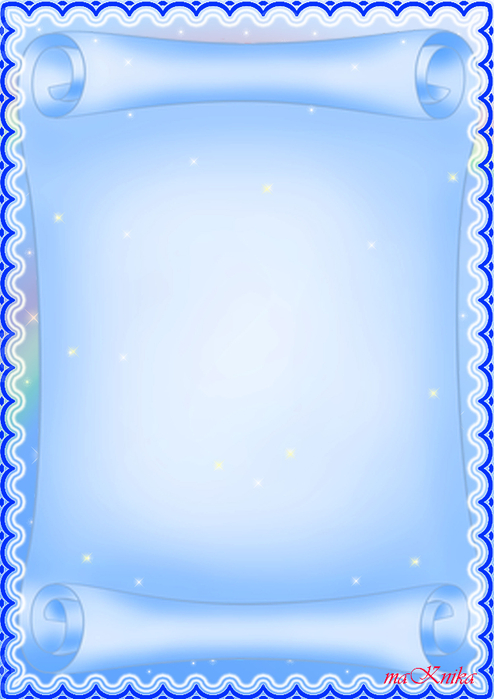 (консультация для воспитателей)Умение выстраивать конструктивное общение с родителями – неотъемлемая составляющая педагогического мастерства. Эффективное общение педагогов и родителей позволит сделать коррекционно- образовательный процесс более успешным и плодотворным.Цели :- повышение коммуникативной компетенции педагогов;- преодоление трудностей педагогов в общении и взаимодействии с родителями;- поиск резерва для более эффективного общения;- выделение причин возможных или истинных коммуникативных проблем;- выработка внутренней позиции на построение взаимоотношений с родителями на основе сотрудничества.Задачи:- способствовать осознанию педагогами собственных достижений и проблем в общении с родителями;- развивать способности педагога адекватно , безоценочно, с позиции партнера воспринимать родителей воспитанников;- формировать умение моделировать стратегию общения с родителями с позиции диалога;- содействовать повышению уверенности в себе , снятию психологических барьеров общения с родителями, осуществлению индивидуального подхода к родителям.Успешность работы педагога во многом зависит от умения общаться. При этом ведущая роль во взаимодействии педагога и родителей принадлежит первому, т. к именно он выступает официальным представителем образовательной организации. Именно поэтому знание и отработка техник эффективного общения - один из ключевых компонентов педагогического мастерства.Одна из проблем , с которой встречаются педагоги в своей работе, - оказание помощи родителям в воспитании детей . Несомненно  , перед многими педагогами встает вопрос о том, как давать советы родителям , как научиться оказывать им реальную помощь, как сообщить не только хорошую, но и негативную информацию о детях, если в этом есть необходимость. И если опытные педагоги чувствуют себя более уверенно в этих вопросах, то молодые специалисты зачастую испытывают трудности в установлении контакта с родителями.С чего начать общение?Важно установить контакт  (узнать интересы, трудности, проблемы), подчеркнуть положительные черты ребенка, потом обозначить проблему. Выразить позитивное отношение : «Благодарю Вас, что уделили внимание….». Избегать фраз , содержащих неуверенность, обилие извинений: «Извините, если я оторвала вас т работы…» , «Если у вас есть  время меня выслушать….»Не говорить фразы , содержащие неуважение, пренебрежение к собеседнику: «Давайте быстренько поговорим», «У меня очень мало времени». Избегать фразы - нападения «Что за безобразие творится!».Рассмотрим несколько способов сообщения негативной информации о ребенке.Принцип чередования положительного и отрицательного  (прием «сэндвич»)В разговоре с родителями педагогу следует сделать акцент не на обвинении, а на совместном поиске путей решения проблемы, что поможет сделать общение более эффективным . Беседу лучше начать , рассказав о ребенке хорошее, а затем переходить к неприятным моментам. Завершить такой разговор следует тоже на позитивной ноте. Сообщая неприятные моменты , нужно говорить о проступке ребенка, а не о его личности.Использование речевых штампов , нацеливающих родителей на сотрудничество с педагогомМожно использовать такие штампы:Обращение к родителям лучше выражать в виде просьбы, а не требования : «Светлана Алексеевна! Не смогли бы вы…»,»Светлана Алексеевна, я прошу..»(Сравните: «Светлана Алексеевна! Вы должны!...Вы обязаны…!»)Желательно озадачить родителя: «Вы не замечали, что в последнее время…», «Как вы думаете, с чем это может быть связано? « (Сравните: «Саша постоянно…., сегодня он снова..»)Проявите беспокойство о ребенке: «Вы знаете, меня очень тревожит, что…Как вы думаете, что может быть этому причиной?» (Сравните: «Ваш ребенок…(такой-то), все время…».)Используйте стиль непрямых вопросов: «Как вы думаете, с каким специалистом вам лучше обсудить…?» (Сравните: «У Саши (такие-то проблемы)., вам обязательно нужно показаться …(врачу, психологу, психиатру)».)Используйте местоимение «мы», что подчеркивает общность интересов, солидарность с родителями: «Давайте вместе попробуем поступить…(так или так)», «Давайте вместе подумаем, как мы можем помочь Саше». Проявляйте осведомленность и компетентность в обсуждаемой теме. Объективно опишите проблемную ситуацию, прогноз и возможную динамику в случае принятия того или иного решения. Позвольте собеседнику сделать выбор (альтернативный). Обсудите сильные и слабые стороны такого решения. Покажите компетентность, а не превосходство. Фразы типа «а я лучше знаю», «я уверен», «и речи быть не может», «ошибаетесь», «вы не правы» нежелательны. Можно ссылаться на мнение других специалистов, решение консилиума: «по решению специалистов», «по моему наблюдению».Описание ситуаций должно быть конкретным. Избегайте выражений со словами «всегда» или «никогда»: «Ваш ребенок всегда мешает на занятиях», «Он никогда не делает домашнего задания». Отметьте, в какие режимные моменты он мешал, какие правила поведения нарушал, что именно не сделал и т.п.Чтобы быть более убедительным, используйте словесные замки «Так же ведь?», «Я правильно говорю?», «Правда же?». Тем самым вы активно вовлекаете человека в получение информации.Не ставьте в пример другого ребенка. Недопустимы шутки. Анекдоты, уменьшительно- ласкательные суффиксы.В конце встречи подведите итог: «Итак, мы решили…», «Предлагаю перенести нашу встречу, так как решение не принято…», «Какие выводы из нашей встречи вы сделали?», «какое решение вы приняли?». Поблагодарите.Передача негативной информации о ребенке в позитивном ключеПри таком способе подачи информации о ребенке акцент следует делать на достижениях ребенка, если даже они не очень существенны для вас как для взрослого. Перефразирование содержания в позитивном ключе дает возможность родителю понять ситуацию и не испытывать при этом дискомфорта и чувства вины за своего ребенка. Например:«Ваня сегодня смог целых 10 минут внимательно выполнять задание и неи разу не отвлекся» или «Ваня не может усидеть спокойно больше 10 минут, постоянно отвлекается».«Марина ничего не может сделать сама!»Или «Чтобы у Марины получалось, нужно делать вместе с ней».«Саша не может заниматься на занятии в одном темпе с другими детьми».Или«Саша выполняет все задания во время занятия, но ему для этого требуется больше времени».«Без помощи взрослого Коля не умеет договариваться с ребятами, работать совместно, часто конфликтует».Или«Под руководством взрослого Коля соблюдает инструкции, выполняет совместные дела с ребятами». Применение при общении стиля «адвокат»При таком стиле педагог встает на позицию уважения и заинтересованности к родителям, не выражает своего одобрения или порицания, а просто оказывает помощь в сложившейся ситуации.«Я не обвиняю вас и вашего ребенка в случившемся. Если это произошло, значит, на это все же есть какие- то причины».Применение приема активного слушанияДля многих воспитателей оказывается не по силам даже такой простейший прием , как умение слушать собеседника, не перебивая его. А ведь это - основа активного слушания и признак элементарной вежливости. Рассмотрим самые простые проявления из области метода активного слушания:- легкий наклон тела к собеседнику;- регулярные кивки головой во время речи собеседника;- мимика, соответствующая предмету разговора;- поддакивание в знак согласия;-пояснения по ходу речи; - переспрашивание в конце высказывания («то есть, как я понимаю…»);- подведение итогов («в общем , вы решили»);- выражение сопереживания;- эмпатия («это расстроило вас?») и т.д.Техника активного слушания позволяет расположить собеседника к себе, убедить его в том, что для вас действительно важны его слова и даже позволяют вам влиять на его точку зрения, подводя его к новым выводам, используя только ту информацию, которую он вам выдал.Применение приема «я - высказывания»Я – высказывания позволяют человеку выслушать вас и спокойно вам ответить .Описание ситуации, вызывающей напряжение:»Когда  я вижу, что ты…», «Когда это происходит…», «Когда я сталкиваюсь с тем, что…».Точное называние своего чувства: «Я чувствую…(раздражение, беспомощность, горечь, боль, недоумение и т.д)», «Я не знаю как реагировать…», «У меня возникает проблема…».Называние причин: «Потому что», «В связи с тем, что…». Например: «Витя пропускает  очень много занятий. Я переживаю за неуспеваемость Вити из- за пропусков! Мальчик очень много времени проводи за компьютером. Я переживаю, что Коля слишком увлечен компьютерными играми».Если вы произнесли негативное предложение , ваш энергетический уровень ниже, чем при позитивном. При таком сообщении затрачивается много энергии и педагога, и воспитанников, и родителей, и они запоминают этот день как неприятный. Избегайте таких предложений(журнал «Воспитатель» №6/2016) 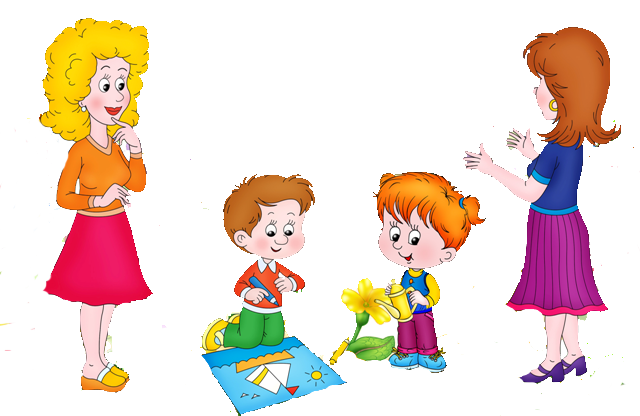 